医療情報に関する活動経歴書（資格更新用）記載年月日（西暦）　　　　　年　　月　　日　上級医療情報技師　認定証番号　　　　　　　　　　　　　 氏名　　　　　　　　              　　　　医療情報に関する活動経歴書には、上級医療情報技師の到達目標に対する自身の活動を振り返ったうえで、修得したことや実践した経験の内容を記載してください。１．最近５年間の医療情報に関する活動を振り返り、その概要を具体的に記載してください。【　この活動経歴書で、ポイントの付与を希望しますか。いずれかに✔をしてください。】ポイントの付与を希望する資格更新ポイントの付与を希望する方は、下記２～５のすべてを記載してください。内容の評価を行った上で資格更新ポイントを付与します。空欄があった場合はポイントを付与できませんので、すべての項目について記載してください。□　ポイントの付与を希望しない　（以降の記載は不要です）２．最近５年間の上級医療情報技師としての活動を通じて修得したと思われる能力について、主なものをGIOs‐１～７（一般目標）から選び（最大３つまで）、その内容を具体的に記載してください。３．医療情報リテラシー（医療における情報倫理、情報セキュリティ、関係法令遵守）に関する教育、周知活動、人材育成を主導的な立場で実践した経験について（最大２つまで）記載してください。４．自己啓発のための活動や医療情報関連の社会的な活動の経験について、その内容を具体的に記載してください。（例：論文投稿、学会発表、講演、研究、勉強会の企画・運営、参加など）５．５年後の目標や展望を記載してください。個人情報の取り扱いについて：記載された個人情報は適切に管理し、第三者に開示することはありません。また、資格更新の手続き以外に使用することはありません。・フォーマットは変更せず２枚に収まるように記載してください。・文字の大きさは変更可能ですが、9ポイント以上としてください。GIOs（一般目標）GIOs（一般目標）1施設管理者層からの要求を引き出して、本質的な内容を理解し、現場の要求を考慮しつつ解決策を立案できる能力を修得する。2医療機関における情報システムのライフサイクル（企画、構築、運用、保守）を統括し、そのために必要となるチーム内・チーム間のマネジメントができる能力を修得する。3保健医療福祉分野におけるデータの管理と分析・ 利活用ができる能力を修得する。4論理的に物事を考え、その内容を適切に相手に伝えることができる能力を修得する。5情報処理技術を理解し、活用できる能力を修得する。6情報セキュリティについて理解し、対策を講じることができる能力を修得する。7幅広く保健医療福祉分野などに対する知識を修得する。GIOs（一般目標）修得した内容GIOs‐ （　　　）GIOs‐ （　　　）GIOs‐ （　　　）GIOs（一般目標）GIOs（一般目標）8ユーザ教育や人材育成を主導的な立場で実践できる能力を修得する。8-1医療情報リテラシー（医療における情報倫理、情報セキュリティ、関係法令遵守）に関する教育、周知活動を主導して行うことができる。・医療情報リテラシーに関するユーザ教育、周知活動を実施できる。8-2人材育成を主導的な立場で実践できる。・求められる人材像を明確に定義できる。・要員の知識および能力を把握し、育成方法や到達目標を適切に定めることができる。・定めた育成方法や到達目標に対して、適切にコーチングを行うことができる。・人材育成における進捗を適切に評価できる。ユーザ教育や人材育成を主導的な立場で実践した内容GIOs8-1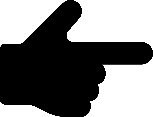 GIOs8-2GIOs（一般目標）GIOs（一般目標）8ユーザ教育や人材育成を主導的な立場で実践できる能力を修得する。8-3自己啓発を行うことができる。・医療情報学に関する最新の知見を収集できる。・自己の能力向上のため到達目標を定め、具体的方法を実践できる。・医療情報関連の社会的な活動に参加している。自己啓発のための活動や医療情報関連の社会的な活動の経験の内容GIOs8-3